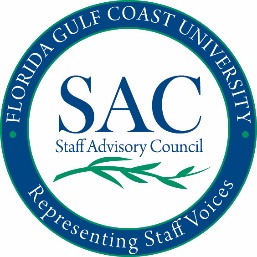 Staff Advisory CouncilFriday December 3, 2021Microsoft Teams Meeting2021-2022 SAC RepresentativesPresident: Mary LarkinCareer Development ServicesVice-President: Kristen VanselowStrategic University PartnershipsSecretary: Amy CraigLucas Center for Faculty DevelopmentTreasurer: Amy HallPayrollAgendaCall to OrderApproval of Minutes from last meeting   Officer Reports President: Mary LarkinVice President: Kristen VanselowSecretary: Amy CraigTreasurer: Amy HallFinest of the Flock Thomas Koller, chairPublic CommentSAC Liaison ReportsSAC Liaison: Dr. Aysegul TimurFaculty Senate Liaison: Anna CarlinStudent Government Liaison: Nathan CampbellBlack Faculty Staff Alliance (BFSA) Liaison: Aisha LewisOld Business  Review new wording on Bookstore Award, and vote, document was emailedVote on new SP representativeNew BusinessGuest Speaker: President MartinSAC Taskforce ReportsStaff Retention and Morale, Charlotte BinghamVisibility/Outreach, Amy CraigSAC Standing Committee Reports Elections, Aisha Lewis Employee Recognition, Thomas Koller (TK)Policies, Charlotte Bingham/Kelly BoydProfessional Development Program, Aisha LewisSpecial Events, Tricia Miller  University Committee ReportsADA Advisory, TBD Campus Communicators, Mary LarkinFaculty Senate, Kristen VanselowGrant in Aid, Georgia WillisInstitutional Affairs, Kiley BarnettParking Advisory, Thomas KollerSustainability and Resiliency Council, Jessica EversSpace, Susan BaurerFood Advisory, Miki DomjanUniversity Special Committees 25 Year PlanningPresidential Appointed CommitteesDiversity and InclusionIntercollegiate AthleticParking Citations AppealsTitle IX  Campus Updates  Adjournment Next meeting Friday, January 21st, 12:30-2:00, location TBDAndie AguirreConference ProgramsKiley BarnettExploratory AdvisingSusan BaurerMarieb College of Health & Human ServicesDiane BovaAcademic Programs and Curriculum DevelopmentCharlotte BinghamOmbudsKelly BoydAcademic Programs and Curriculum DevelopmentKendra CarboneauCollege of Arts and SciencesJaclyn ChastainScholarly Innovation & Student ResearchJennifer DenikeWGCUMiki DomjanBuilding MaintenanceJessica EversAdvising-College of Arts & SciencesLucinda KelleyState Personnel Development GrantThomas KollerAquaticsAisha LewisEnrollment Services OperationsTricia MillerExploratory AdvisingSuzy PonicsanCenter for Academic AchievementSebastian WeberDepartment of BioengineeringGeorgia WillisAdaptive Services Testing CoordinatorTricia ZichtInstitutional Research & Analysis